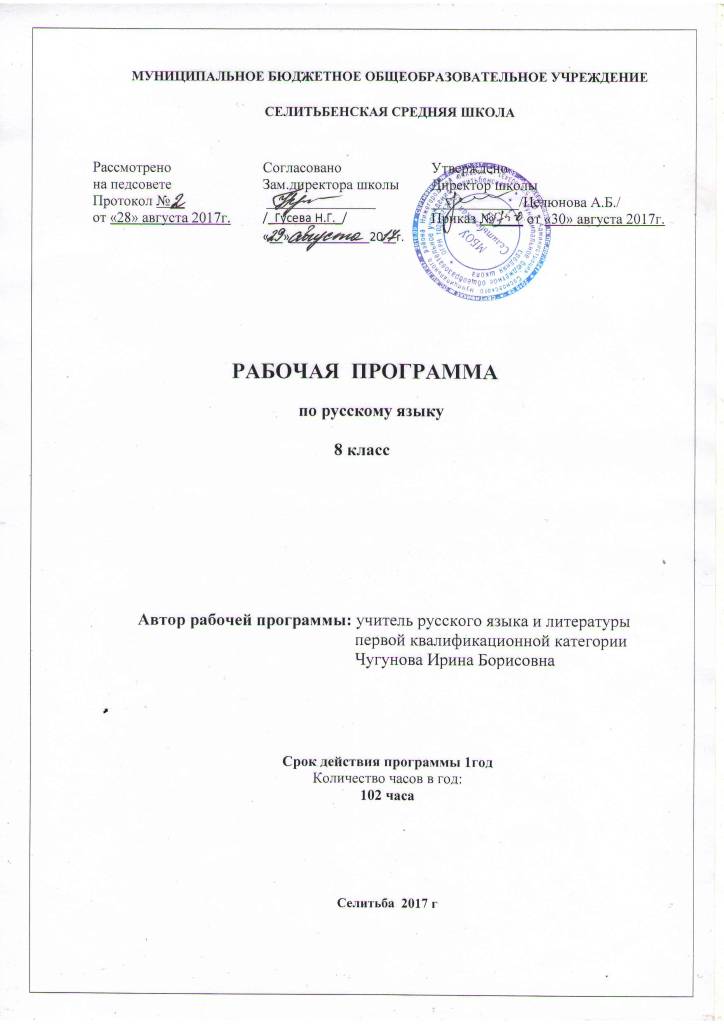   Пояснительная запискаДанная рабочая программа составлена на основе Федерального компонента государственного стандарта основного общего образования и  программы:Программы общеобразовательных учреждений Русский язык 5-9 классыАвторы: М.Т. Баранов,Г.А. Ладыженская, Н.М.Шанский .-М:Просвещение, 2009г.Программа реализуется через учебно-методический комплекс:Учебник: Русский язык. 8класс. С.Г.Бархударов,С.Е.Крючков .-М:Просвещение, 2009г.рекомендованный Министерством  образования и науки РФ и входящий в федеральный перечень учебников на 2017-2018 учебный год.Цель программы   состоит в том, чтобы обеспечить языковое развитие учащихся, сформировать умения и навыки грамотного письма.Задачи. Одна из основных задач – организация работы по овладению учащимися прочными и осознанными знаниями.Специальной задачей преподавания русского языка является формирование языковой, коммуникативной и лингвистической компетенции учащихся.Принципы построения    Программа построена с учетом принципов системности, научности и доступности, а также преемственности и перспективности между различными разделами курса. В основе программы лежит принцип единства.
Специфика курса    Программа предусматривает поурочное усвоение материала, для чего значительное место отводится повторению.     Одно из основных направлений – организация работы по овладению учащимися прочными и осознанными знаниями.     Усвоение теоретических сведений осуществляется в практической деятельности учащихся при анализе, сопоставлении и группировке фактов языка, при проведении различных видов разбора.Технологии, методы, различные средства обучения, разрабатываемые как компоненты комплекса, основой которого является учебник, методически согласуется с ним. Все это помогает в организации самостоятельной работы, облегчает реализацию внутрипредметных связей.     Изучение каждого раздела, каждой темы содействует развитию логического мышления и речи учащихся. Развитие речи учащихся на уроках русского предполагает совершенствование всех видов речевой деятельности (говорения, слушания, чтения и письма).Система оценивания  В конце изучения каждой темы предусматриваются зачетные уроки, тестирование, творческие и контрольные работы.Литература:для учащихся:    базовый учебник. С.Г.Бархударов. Русский язык 8 класс,2009г.для учителя:    Г.А.Богданова. Уроки русского языка в 8 классе.                         Н.В.Сиденко. Поурочные разработки по русскому языку 8 класс.Наглядность, ТСО:   На уроках применяются учебно-наглядные пособия (таблицы, карточки, раздаточный изобразительный материал,алгоритмы, тесты,  ИКТ).Требования к уровню подготовки учащихся 8 классаУчащиеся должны:знать/понимать определения основных изученных в 8 классе языковых явлений, ре-чеведческих понятий, пунктуационных правил, обосновывать свои ответы, приводя нужные примеры; уметь: РЕЧЕВАЯ ДЕЯТЕЛЬНОСТЬ: АУДИРОВАНИЕ:дифференцировать главную и второстепенную информацию, известную и неизвестную информацию прослушанного текста;фиксировать информацию прослушанного текста в виде тезисного плана, полного и сжатого пересказа;определять принадлежность аудируемого текста к типу речи и функциональной разновидности языка;рецензировать устный ответ учащегося;задавать вопросы по прослушанному тексту;отвечать на вопросы по содержанию текста;слушать информацию теле- и радиопередачи с установкой на определение темы и основной мысли сообщения;ЧТЕНИЕ:прогнозировать содержание текста, исходя из анализа названия, содержания эпиграфа и на основе знакомства с иллюстративным материалом текста - схемами, таблицами на основе текста;используя просмотровое чтение, ориентироваться в содержании статьи по ключевым словам, а в содержании книги, журнала, газеты - по оглавлению и заголовкам статей;при необходимости переходить на изучающее чтение;читать и пересказывать небольшие по объему тексты о выдающихся отечественных лингвистах;ГОВОРЕНИЕ:пересказывая текст, отражать свое понимание проблематики и позиции автора исходного текста;вести репортаж о школьной жизни;строить небольшое по объему устное высказывание на основе схем, таблиц и других наглядных материалов;создавать связное монологическое высказывание на лингвистическую тему в форме текста-рассуждения, текста-доказательства, текста-описания;составлять инструкции по применению того или иного правила;принимать участие в диалогах различных видов;адекватно реагировать на обращенную устную речь, правильно вступать в речевое общение, поддерживать или заканчивать разговор и т.п.;ПИСЬМО:пересказывать фрагмент прослушанного текста;пересказывать прочитанные публицистические и художественные тексты, сохраняя структуру и языковые особенности исходного текста;создавать сочинение - описание архитектурного памятника, сочинение - сравнительную характеристику, рассуждение на свободную тему, сочинение повествовательного характера с элементами повествования или рассуждения, репортаж о событии;писать заметки, рекламные аннотации, уместно использовать характерные для публицистики средства языка (выразительная лексика, экспрессивный синтаксис, расчлененные предложения - парцелляция, риторические вопросы и восклицания, вопросно-ответная форма изложения, ряды однородных членов, многосоюзие и т. д.);-	составлять деловые бумаги: заявление, доверенность, расписку, автобиографию;
ТЕКСТ:находить в журналах, газетах проблемные статьи, репортажи, портретные очерки, определять их тему, основную мысль, заголовок;распознавать характерные для художественных и публицистических текстов языковые и речевые средства воздействия на читателя;ФОНЕТИКА И ОРФОЭПИЯ:правильно произносить употребительные слова с учетом вариантов произношения;оценивать собственную и чужую речь с точки зрения соблюдения орфоэпических норм; МОРФЕМИКА И СЛОВООБРАЗОВАНИЕ:разъяснять значение слова, его написание и грамматические признаки, опираясь на словообразовательный анализ и типичные морфемные модели слов;разбирать слова, иллюстрирующие разные способы словообразования;-	пользоваться разными видами морфемных и словообразовательных словарей;
ЛЕКСИКОЛОГИЯ И ФРАЗЕОЛОГИЯ:разъяснять значение слов общественно-политической тематики, правильно их определять;пользоваться разными видами толковых словарей («Словарь иностранных слов», «Словарь лингвистических терминов» и т. п.);оценивать уместность употребления слов с учетом стиля, типа речи и речевых задач высказывания;находить в художественном тексте изобразительно-выразительные приемы, основанные на лексических возможностях русского языка;МОРФОЛОГИЯ:распознавать части речи и их формы;соблюдать морфологические нормы формообразования и употребления слов, пользоваться словарем грамматических трудностей;опираться на морфологический разбор слова при проведении орфографического, пунктуационного и синтаксического анализа;ОРФОГРАФИЯ:-	применять орфографические правила;-	объяснять правописания труднопроверяемых орфограмм, опираясь на значение,
морфемное строение и грамматическую характеристику слов;СИНТАКСИС И ПУНКТУАЦИЯ:опознавать, правильно строить и употреблять словосочетания разных видов;различать простые предложения разных видов, использовать односоставные предложения в речи с учетом их специфики и стилистических свойств;правильно и уместно употреблять предложения с вводными конструкциями, однородными и обособленными членами;правильно строить предложения с обособленными членами;проводить интонационный анализ простого предложения;выразительно читать простые предложения изученных конструкций;проводить интонационный и синтаксический анализ простого предложения при проведении синтаксического и пунктуационного разбора;использовать различные синтаксические конструкции как средство усиления выразительности речи;владеть правильным способом действия при применении изученных правил пунктуации, устно объяснять пунктуацию предложений изученных конструкций, использовать на письме специальные графические обозначения, строить пунктуационные схемы простых предложений, самостоятельно подбирать примеры на пунктуационные правила.Формы промежуточной и итоговой аттестации в 8-ом классе следующие:диктант (объяснительный, выборочный, графический, предупредительный, «Проверяю себя»);тест;проверочная работа с выборочным ответом;комплексный анализ текста;подробное и выборочное изпожение;изложение с элементами сочинения-рассуждения;сочинение - описание памятника;сочинение на морально-этическую тему;публичное выступление по общественно-важным проблемам;сочинение-рассказ на свободную тему;устное высказывание на лингвистическую тему. Планирование основных темОбразовательные электронные ресурсы:http://ege.edu.ru Портал информационной поддержки ЕГЭhttp://www.9151394.ru/ - Информационные и коммуникационные технологии в обученииhttp://repetitor.1c.ru/ - Серия учебных компьютерных программ '1С: Репетитор' по русскому языку, Контрольно-диагностические системы серии 'Репетитор. Тесты' по пунктуации, орфографии и др.http://som.fio.ru/ - сетевое объединение методистовhttp://www.ug.ru/ -«Учительская газета»http://www.school.edu.ru/ -Российский образовательный порталhttp://schools.techno.ru/ - образовательный сервер «Школы в Интернет»http://www.1september.ru/ru/ - газета «Первое сентябряКалендарно-тематическое планирование .№№ п.п                           Тема (раздел)Количество часов1.2.3.4.5.6.7.8.9.10.11.12.13.Введение.Повторение изученного в 5 – 7 классах.СИНТАКСИС И ПУНКТУАЦИЯ.СловосочетаниеПредложение. Простое предложение.Двусоставные предложенияВторостепенные члены предложения.Односоставные предложения.Предложения с однородными членами.Предложения с обособленными членами.Предложения с уточняющими обособленными членами.Предложения с обращениями, вводными словами и междометиями.Способы передачи чужой речи. Прямая и косвенная речь.Повторение изученного в 8 классе.1 ч.11 ч.2 ч.5 ч.8 ч.5 ч.12 ч.12 ч.11 ч.5 ч.10 ч.11 ч.9 ч.№Название раздела программы с указанием тем уроковКол-вочасовдатадата№Название раздела программы с указанием тем уроковКол-вочасовпланфакт1Функции русского языка в современном мире.11.09ПОВТОРЕНИЕ ИЗУЧЕННОГО.2Языковая система. Фонетика и графика. Орфография.16.093Морфемика и словообразование.17.094Лексика и фразеология.18.095,6,7Морфология313,14,15.098,9Строение текста и стили речи. Подготовка к домашнему сочинению по картине  В.В.Мешкова «Золотая осень в Карелии».220,21.0910Р.р. Основные типы речи.122.0911Строение и грамматическое значение словосочетания.127.0912Связь слов в словосочетании.128.09ПРЕДЛОЖЕНИЕ.213Строение и грамматическое значение предложения.129.914Интонация предложения.14.10ПРОСТОЕ ПРЕДЛОЖЕНИЕ.215Порядок слов в предложении. Логическое ударение.15.1016Р.р. Описание архитектурного памятника, как вид текста(у.108,111,112,113).16.10              ДВУСОСТАВНОЕ ПРЕДЛОЖЕНИЕ.12+4                   Главные члены предложения.17Подлежащее .111.1018Сказуемое. Простое глагольное сказуемое.112.1019,20Составное глагольное сказуемое.213,18.1021,22Составное именное сказуемое.219,20.1023Тире между подлежащим и сказуемым.125.1024,25Контрольный диктант.анализ и работа над ошибками226,27.1026,27Р.р.Изложение(описание памятника архитектуры) у.11121.11.2.11                Второстепенные члены предложения.28Дополнение.13.1129Определение.115.1130Приложение.116.1131,32Обстоятельства.Основные виды обстоятельств.217, 22.1133Обобщение по теме «Обстоятельство». Обст-ва, выраженные сравнительным оборотом.123.113435Ораторская речь, её особенности.Р.р.сочинение об истории своего края(у.201)1124.1129.11Односоставные предложения (9+2)36Основные группы односоставных предложений.130.11Односоставные предложения с главным членом-сказуемым.37 38Предложения определённо-личные.21,6.1239Предложения неопределённо-личные.17.1240Обобщённо-личные предложения.18.1241,42Безличные предложения.Р.р.Сочинение по картине К.Ф.Юона «Мартовское солнце»213.1214.12Односоставные предложения с главным членом-подлежащим.43,44Назывные предложения.                                                                                   215,20.1245Р.р изложение (у .249)221.,22.124647Р.р. Сочинение-рассказ на свободную тему (У.250)Обобщение изученного. (тесты)1127.1228.1248Контрольный  диктант111.01Неполные предложения.(2)4950Понятия о неполных предложениях. Неполные предложения в диалоге и в сложном предложении.212,17.01                     Предложения с однородными членами.51Понятие об  однородных членах.118.0152Однородные и неоднородные определения.119.0153,54,55Однородные члены, связанные сочинительными союзами, и пунктуация в них.324,25,26.0156Р.р.Изложение об охране природы(№5 2000)131.0157,58Обобщающие слова при однородных членах и знаки препинания при них.21.02,2.0259Р.р. сочинение по картине Ф.А Васильева «Мокрый луг»17.0260Закрепление материала по теме «Однородные члены предложения»18.0261,62Контрольный диктант и его анализ.29,02Предложения с обособленными членами.63Понятие об обособленных членах предложения.114.0264Обособленные определения и приложения.115.0265Обособление определений и приложений.116.0266Обособление приложений с союзом  КАК121.0267Обобщение по теме.(тесты)122.0268Контрольный диктант.128.0269Анализ контрольного диктанта.11.03Обособленные обстоятельства70Обособленные обстоятельства12.0371Обособленные обстоятельства17.0372Обособленные обстоятельства19.0373Обособленные обстоятельства114.0374Самостоятельная работа(тесты) по теме «Обособленные члены предложения».115.03Предложения с уточняющими обособленными членами.75Обособление уточняющих членов предложения.116.0376,77Закрепление темы «Уточняющие обособленные члены предложения».221.0322.0378Характеристика человека как вид текста.123.0379Р.р. Подробное изложение.(у.352)14.0480,81Обращение и знаки препинания при нём.25,6.0482Резервный урок111.04Вводные слова и вводные предложения.83Вводные слова и вводные предложения.112.0484,85 Вводные слова и вводные предложения. Знаки препинания при них.213,18.0486Предложения с междометиями.119.0487Вставные конструкции.120.0488Контрольный диктант.125.0489Р.р.Публичное выступление на общественно значимую тему.126.04Способы передачи чужой речи. Прямая и косвенная речь.90,91,92Предложения с прямой речью.Знаки препинания в них.327.04;2.053.05,93Предложения с косвенной речью.14.0594Цитаты и знаки препинания при них.110.0595,96Сравнительная характеристика двух лиц.211,16.05Повторение изученного в 8 классе97,9899,100, 101Повторение изученного.517, 18,23.0524,25.05102Р.р.Изложение (у.434)130.05